Вносится Главой города Костромы ПроектО поручении о включении в план деятельности Контрольно-счетной комиссии города Костромы на 2020 годВ соответствии со статьей 12 Федерального закона от 7 февраля 2011 года
№ 6-ФЗ "Об общих принципах организации и деятельности контрольно-счетных органов субъектов Российской Федерации и муниципальных образований", статьей 18 Положения о Контрольно-счетной комиссии города Костромы, учитывая обращение заместителя председателя Контрольно-счетной комиссии города Костромы Т. Р. Новиковой от 23 августа 2019 года № 392-04.08, решение постоянной депутатской комиссии Думы города Костромы шестого созыва по местному самоуправлению от 17 сентября 2019 года № 69, решение постоянной депутатской комиссии Думы города Костромы шестого созыва по экономике и финансам от 17 сентября 2019 года № 142, решение постоянной депутатской комиссии Думы города Костромы шестого созыва по социальным вопросам от 18 сентября 2019 года № 64, решение постоянной депутатской комиссии Думы города Костромы шестого созыва по развитию городского хозяйства от 18 сентября 2019 года № 74, руководствуясь статьями 29 и 55 Устава города Костромы, Дума города КостромыРЕШИЛА:1. Поручить Контрольно-счетной комиссии города Костромы включить в план деятельности Контрольно-счетной комиссии города Костромы на 2020 год следующие мероприятия:1) проверку финансово-хозяйственной деятельности:- муниципального казенного учреждения города Костромы "Служба муниципального заказа по жилищно-коммунальному хозяйству";- муниципального казенного учреждения города Костромы "Чистый город";- муниципального унитарного предприятия города Костромы "Городская управляющая компания";- муниципального предприятия города Костромы "Городские ритуальные услуги";- муниципального казенного учреждения города Костромы "Централизованная бухгалтерия";- муниципального казенного учреждения города Костромы "Дорожное хозяйство";- муниципального казенного учреждения города Костромы "Центр передержки животных";- муниципального унитарного предприятия города Костромы "Школьник";- муниципального унитарного предприятия города Костромы "Столовая Администрации города Костромы";- муниципального бюджетного учреждения "Городская служба контроля качества потребительских товаров и услуг";2) проверку правомерности и эффективности:- использования муниципального имущества города Костромы, предоставленного в безвозмездное пользование социально-ориентированным некоммерческим организациям;- управления и распоряжения объектами недвижимости жилого назначения, находящихся в муниципальной собственности города Костромы;- расходования бюджетных средств в рамках реализации муниципальной программы "Формирование современной городской среды";3) проверку соблюдения бюджетного законодательства при предоставлении субсидий и социальных выплат Управлением жилищно-коммунального хозяйства Администрации города Костромы;4) проверку эффективности использования муниципального имущества на основании договора с физическим или юридическим лицом, предполагающего увеличение стоимости муниципального имущества города Костромы, в том числе строительство (реконструкцию) объекта капитального строительства и приобретение права муниципальной собственности на долю (часть) создаваемого объекта, договора мены, соглашения об изъятии недвижимости и другие;5) проверку финансово-экономического обоснования нормативных затрат на оказание муниципальных общеобразовательных услуг, соблюдения порядка формирования, финансового обеспечения и контроля за исполнением муниципального задания на предоставление муниципальных услуг муниципальными общеобразовательными организациями города Костромы.2. Настоящее решение вступает в силу со дня его подписания.Глава города Костромы Ю. В. Журин
"___"__________2019 г.ПОЯСНИТЕЛЬНАЯ ЗАПИСКАк проекту решения Думы города Костромы "О поручении о включении в план деятельности Контрольно-счетной комиссии города Костромы на 2020 год"Проект решения Думы города Костромы "О поручении о включении в план деятельности Контрольно-счетной комиссии города Костромы на 2020 год" (далее – проект решения) вносится в соответствии со статьей 12 Федерального закона от 7 февраля 2011 года № 6-ФЗ "Об общих принципах организации и деятельности контрольно-счетных органов субъектов Российской Федерации и муниципальных образований", статьей 18 Положения о Контрольно-счетной комиссии города Костромы.Согласно части 2 статьи 12 Федерального закона от 7 февраля 2011 года
№ 6-ФЗ "Об общих принципах организации и деятельности контрольно-счетных органов субъектов Российской Федерации и муниципальных образований" планирование деятельности контрольно-счетных органов осуществляется с учетом результатов контрольных и экспертно-аналитических мероприятий, а также на основании поручений законодательных (представительных) органов, предложений и запросов высших должностных лиц субъектов Российской Федерации (руководителей высших исполнительных органов государственной власти субъектов Российской Федерации), глав муниципальных образований.На основании статьи 18 Положения о Контрольно-счетной комиссии города Костромы, утвержденного решением Думы города Костромы от 29 сентября 2011 года № 217, планирование деятельности Контрольно-счетной комиссии города Костромы осуществляется с учетом результатов контрольных и экспертно-аналитических мероприятий, а также на основании поручений Думы города Костромы, предложений и запросов Главы города Костромы.Поручения Думы города Костромы, предложения и запросы Главы города Костромы о включении в план деятельности Комиссии, разрабатываемый на очередной календарный год, направляются в Комиссию до 1 октября года, предшествующего планируемому.Проектом решения предлагается поручить Контрольно-счетной комиссии города Костромы включить в план деятельности Контрольно-счетной комиссии города Костромы на 2020 год ряд мероприятий, предложенных постоянными депутатскими комиссиями Думы города Костромы шестого созыва.Принятие проекта решения не повлечет увеличения расходов или уменьшения доходов бюджета города Костромы.ПЕРЕЧЕНЬ 
решений Думы города Костромы, подлежащих признанию утратившими силу, приостановлению, изменению или принятию в связи с принятием решения Думы города Костромы "О поручении о включении в план деятельности Контрольно-счетной комиссии города Костромы на 2020 год"В случае принятия решения Думы города Костромы "О поручении о включении в план деятельности Контрольно-счетной комиссии города Костромы на 2020 год" признание утратившими силу, приостановление, изменение или принятие других решений Думы города Костромы не потребуется. 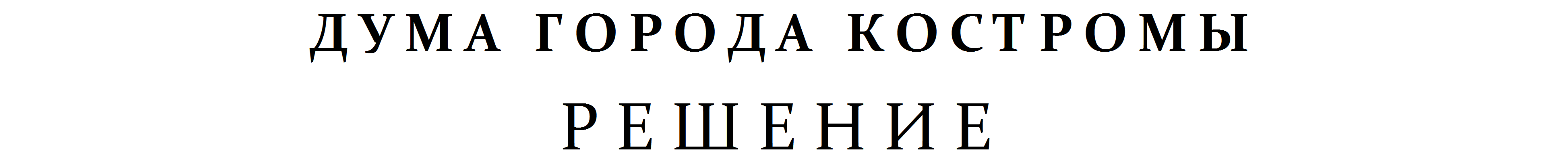 №Глава города КостромыЮ. В. Журин